2017. november 5-november 11.7 nap/ 6 éjszaka1. nap, november 5., vasárnap:		Budapest – Tel Aviv – JeruzsálemUtazás Budapestről az  Izraeli Légitársaság menetrendszerinti járatával a Ben Gurion repülőtérre, majd autóbusszal Jeruzsálembe. A Via Dolorosa és a Szent Sír Bazilika megtekintése után vacsora és szállás Jeruzsálemben. Levezető esti séta a Rózsák kertjébe.2. nap, november 6., hétfő:		Jeruzsálem – BetlehemA reggelit követően látogatást teszünk az Olajfák hegyén – Jeruzsálem legszebb kilátójánál. A Próféták ösvényén ereszkedünk a Getsemáne kertig. Gyalogosan vágunk át a Kidron (Josafát) völgyön, majd az óváros féli fala mentén haladva elérjük Dávid városát bemutató új feltátás. Ezután látogatás Jeruzsálem óvárosában. A Szemét-kapun át belépünk az Óvárosba, ahol felkeressük a Kotelt (Siratófalat). A zsidó negyeden át vezet utunk: Arany menorah, Tiferet Israel, Hurva tér, Cardo, itt eltöltjük rövid ebédszünetünket. A Sion-hegyen megtekintjük Dávid király sírját, az Utolsó Vacsora termét, az Elszenderülés templomát. Hazfelé a Haas Promenádról szemléljük meg a szépen épített várost. Vacsora, szállás Jeruzsálemben. Esti fakultatív séta a városban. (Siratófal éjjel)3. nap, november 7., kedd:		Jeruzsálem újvárosaReggeli után a Templom hegyen, a zsidóság legszentebb helyén kezdjük a napunkat. (Ha nem lehetséges, akkor Gordon-kert) A Templom-hegyről kijőve az Oroszlános kapun belépve először a Bethesda fürdőt és a Szent Anna templomot keressük fel, majd a Via Dolorosa stációit járjuk végig: Megostorozás temploma – Lithostrotos – Ecce Homo boltív – Szent sír Bazilika bejárata. Ebédszünet Muristanban, ahol lehetőségünk van a Megváltó templomának tornyából felülről is megnézni az óvárost. A bazáron keresztül óvárost a Jaffa kapun hagyjuk el. Autóbusszal utazunk tovább a délutáni látogatás helyszínére Betlehembe: Születés Bazilika, Pásztorok mezeje. Visszautazás a szállodába. Vacsora és szállás Jeruzsálemben. Este fakultatív Via Dolorosa spirituális út.4. nap, november 8., szerda:		Judeai sivatag és a Holt tenger – Qumran – GalileaA reggelit követően korai indulás a Júdeai sivatagba, ott a Megkísértés hegyére. Egészen megközelítjük a Szent György kolostort, innen nézzük meg Jerikó városát. Ezt követően a világ legmélyebben fekvő pontjához, a Holt-tengerhez utazunk. Meglátogatjuk az eredeti keresztelőhelyet Betániában, majd Ein-Gediben Dávid rejtőzködéseinek helyét járjuk végig, majd Qumranban, a Holt-tengeri tekercsek lelőhelyén, az esszénus szekta központi telephelyén teszünk látogatást. A Holt-tenger egyik fürdőhelyéhez érve fürdőzés. Ezután észak felé utazunk a Jordán folyó völgyén Galileába. Vacsora, szállás Tiberiasban.5. nap, november 9., csütörtök:	Galilea legfontosabb színhelyeiReggeli után hajóra szállva egy csendes órát töltünk a tavon, majd megtekintjük az ősi hajó múzeumát, utána utazás a Genezáreti-tó körüli szent helyekhez: Yardenitben megtekintjük a Jordán folyó hagyományos keresztelő helyét, majd Tiberiason keresztül Mária-Magdolna születési helyének érintésével a Boldog mondások hegyére, valamint Tabghára, a kenyér és halszaporítás csodájának színhelyére utazunk. Utunkat Capernaumban folytatjuk, ellátogatunk a régi zsinagógához és Péter házához. Délután látogatás Kánában, a menyegző színhelyén, majd Názáretben, az Angyali Üdvözlet Bazilikában. Vacsora és szállás Tiberiasban.6. nap, november 10., péntek:		Golán fennsík – SahneReggeli után a Hermon hegy lábánál, a Golán fennsíkon Caesarea Philippi ősi városának romjainál kezdjük a látogatást, majd a fennsík egyik legszebb kilátójánál csodáljuk meg Galilea panorámáját. Kursiban a gadarai ördögűzés színhelyén állunk meg. (Látogatás a Tábor hegyen, Jézus színeváltozásának színhelyén – ha belefér) Megtekintjük Bet Shean (Skitopolis) romvárosát, majd termálvízi fürdőzés édenkerti környezetben a Gilboa hegy lábánál, Sahnén. Vacsora és szállás Tiberiasban. 7. nap, november 11., szombat:	A Fölközi-tenger partvidéke – Tel Aviv – BudapestReggeli után a Földközi-tenger partvidékére utazunk. A Kármel-hegyen, majd Caesareában, Nagy Heródes csodálatos kikötővárosában teszünk látogatást. A partvonalat követve érjük el Tel Avivot, látogatás Jaffóban, a művészek és művészetek városában. Informatív városnézés. Délután transzfer a repülőtérre, majd az esti géppel indulás Budapestre. *A programváltoztatás jogát fenntartjuk!Figyelem! Az útlevélnek a hazautazástól számított minimum 6 hónapig, azaz 2017 májusáig érvényesnek kell lennie!Részvételi díj minimum 40 fő esetén: 267.000,- Ft / főAz ár tartalmazza: repülőjegyet Budapest-Tel Aviv-Budapest útvonalonszállást kétágyas szobákban, középkategóriás hotelekbenfélpanziós ellátást (büfé reggeli és büfé vacsora)belépőjegyeket a program szerinttranszfert a repülőtérről a szállodáig, és visszalégkondicionált autóbuszt az utazás teljes időtartamára1 órás hajózást a galileai tavonmagyar nyelvű idegenvezetőtAz ár nem tartalmazza:repülőtéri illetékeket: kb. 59.000,- Fthelyszínen fizetendő szervizdíjat: 50 USDBBP és útlemondási biztosítást: 6.800,- Ft esetleges egyágyas felárat: 75.000,- Ftegyéb személyes kiadásokatJárjátok körül Siont!Egy Különleges Út - Különleges Utasainknak…SZENTFÖLDI ZARÁNDOKLAT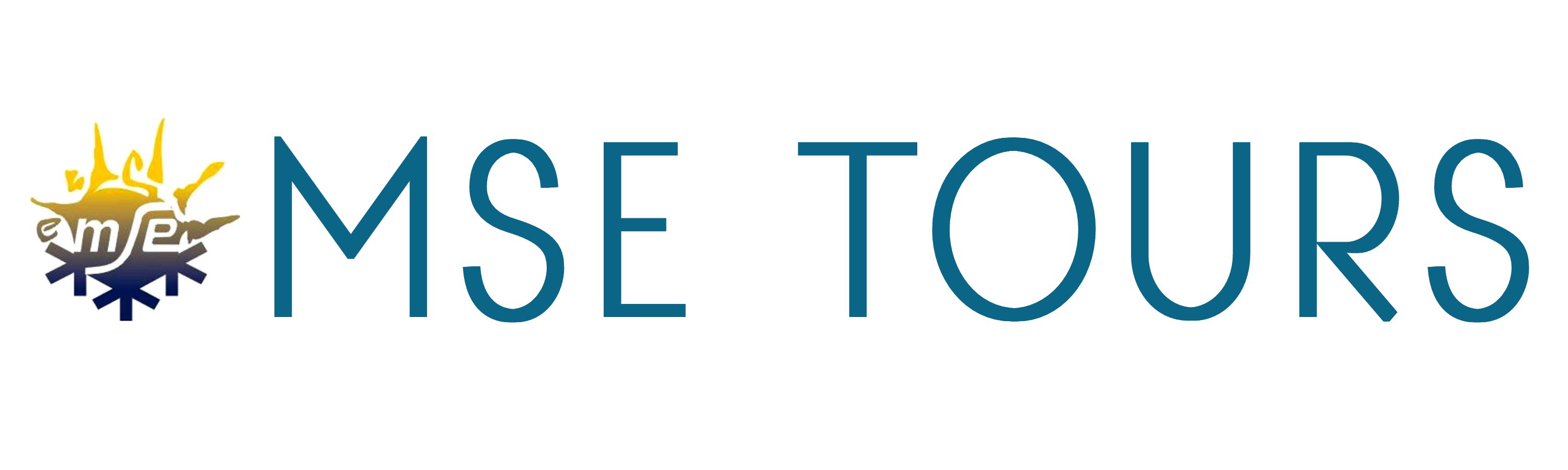 